CENTRO EDUCATIVO BILINGÜE JOSE MARIA ROYGUIA DE AUTO APRENDIZAJE #1ASIGNATURA: MATEMATICAS                GRADO: 2° A B C D E  TEMAS: Conjuntos de números naturales del 1 al 1000.OBJETIVO DE APRENDIAJE:*Resuelve diversas situaciones aplicando las operaciones básicas con números naturales, fraccionarios y decimales.INDICADORES DE LOGROS: 1-Lee con seguridad los números de 1 en 1, de 5 en 5, 10 en 10, y de 100 en 100, hasta 1000.2-Escribe con interés y confianza de 1 en 1, 10 en 10, de 20 en 20 y de 100 en 100, números hasta el 1000.Repasemos:Recorten y peguen en su cuaderno de matemáticas:Las unidades van del 0 al 91-Colorea y escribe en el cuadro cuantas unidades hay en cada ejemplo.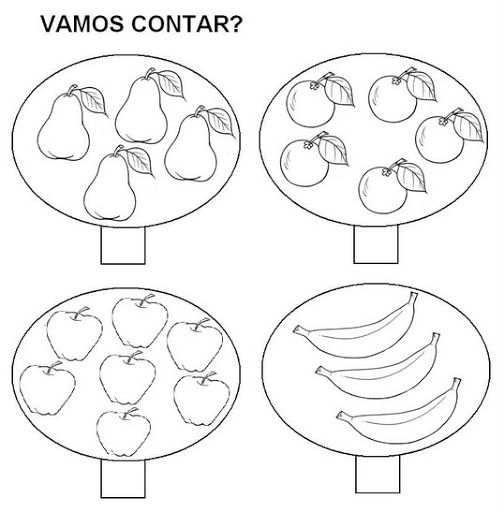 Las decenas son grupos de 10 unidades.                          1- Cuenta, encierra las decenas y colorea diferente las unidades.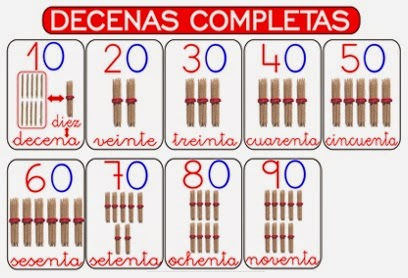 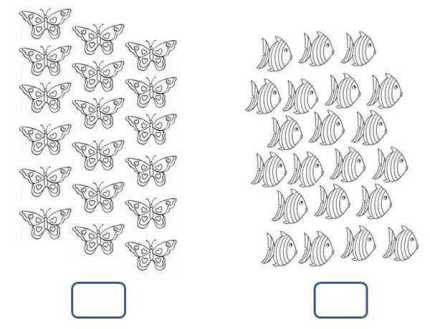 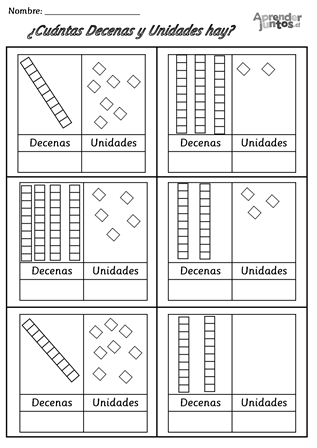 *Copiar en letra cursiva en el cuaderno.TEMA __El conjunto de números naturalesEn el sistema de numeración decimal, al agrupar 10 unidades se forma una decena y 10 decenas equivalen a una centena.Una centena tienen 100 unidades.10 decenas= Cien unidadesCIEN UNIDADES= 1 CENTENA.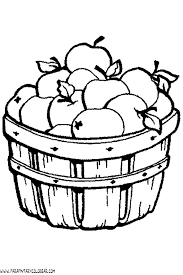 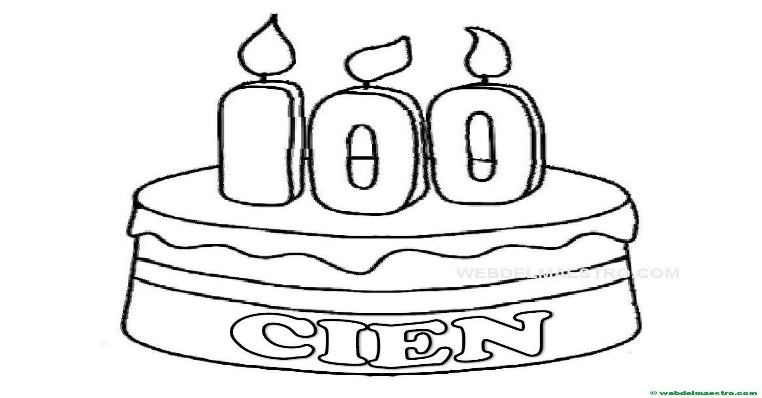 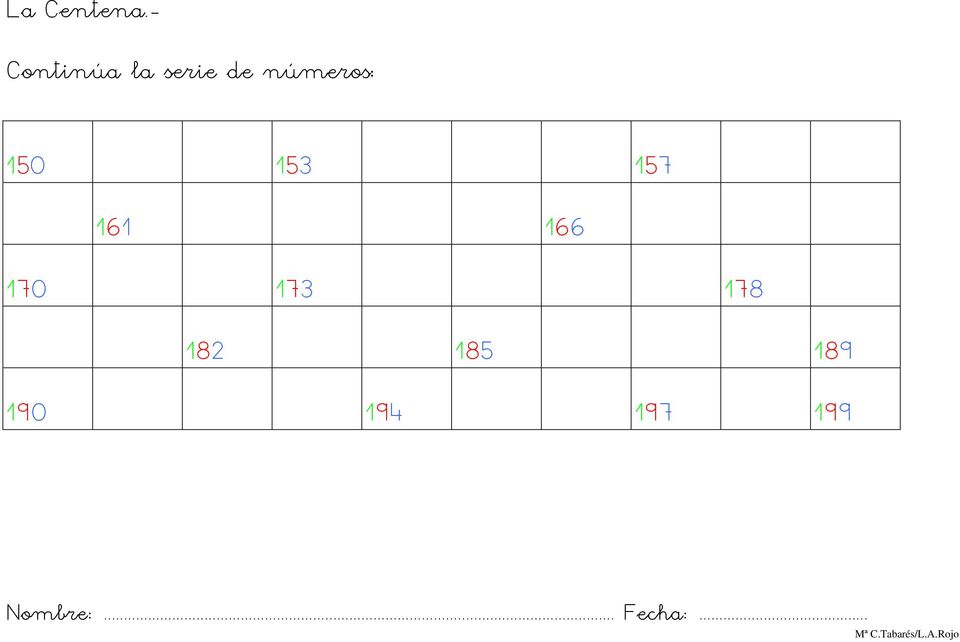 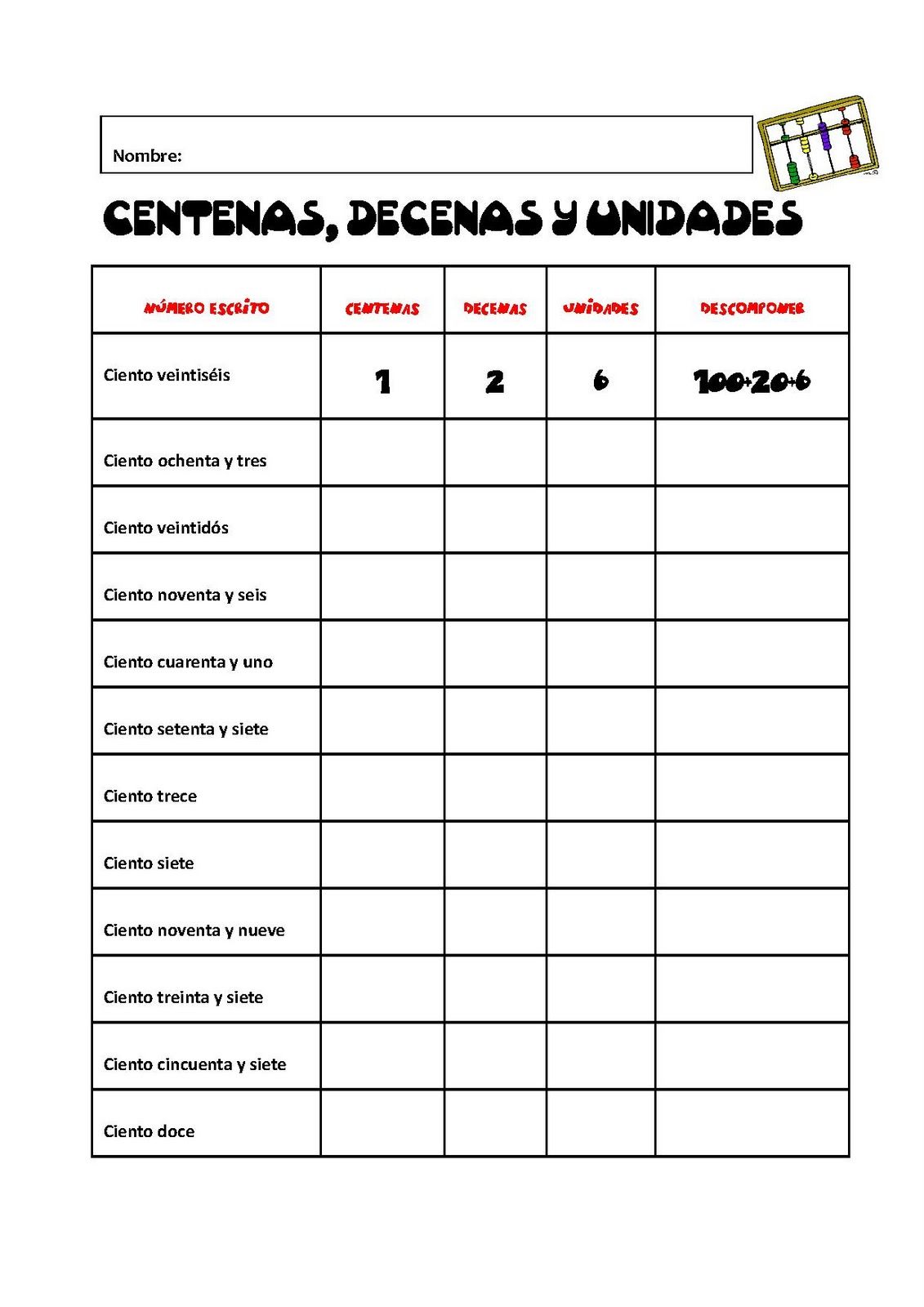 *Copiar en letra cursiva en el cuaderno de matemáticas.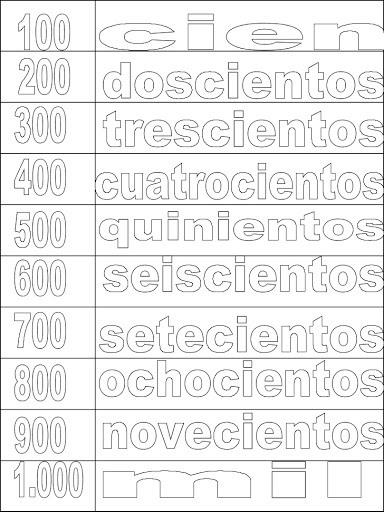 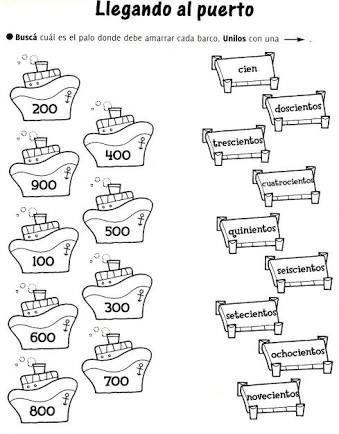 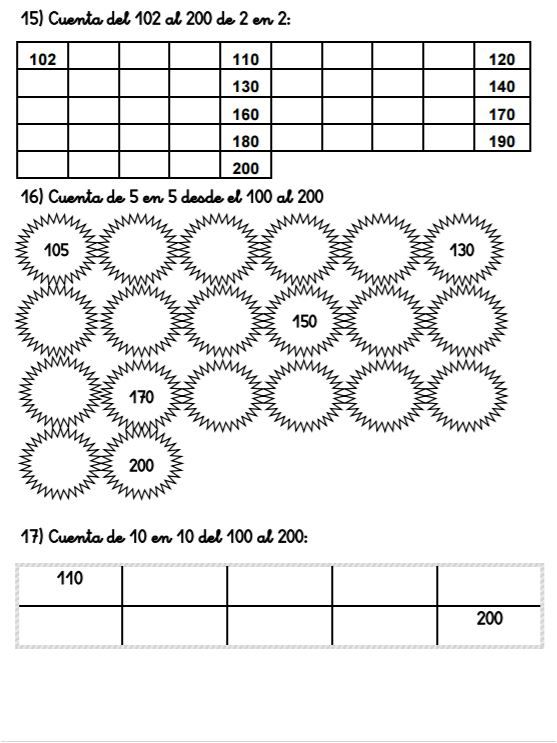 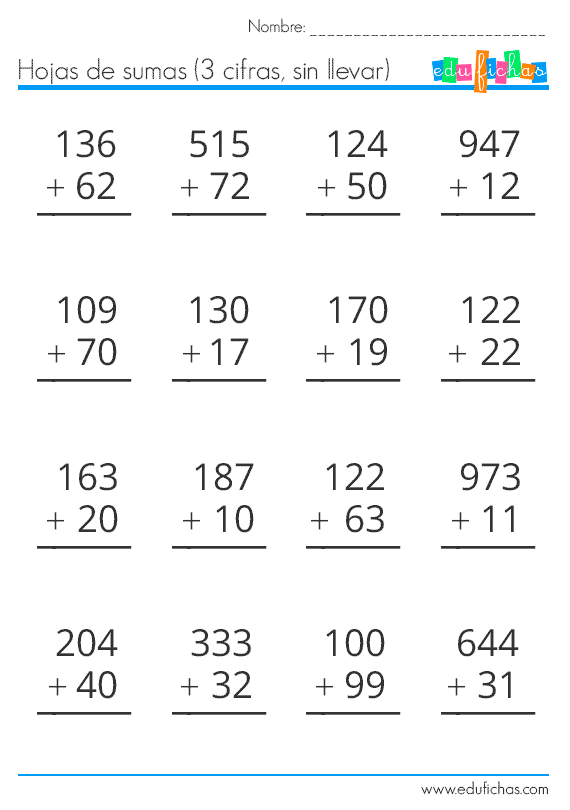 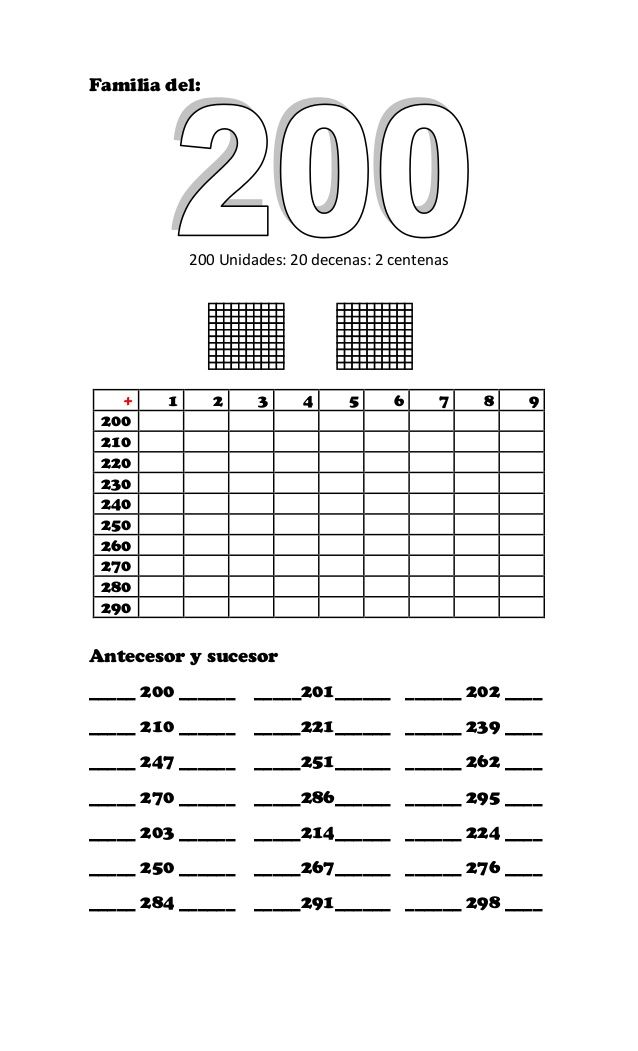 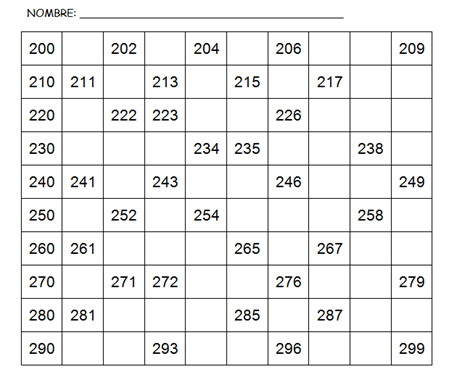 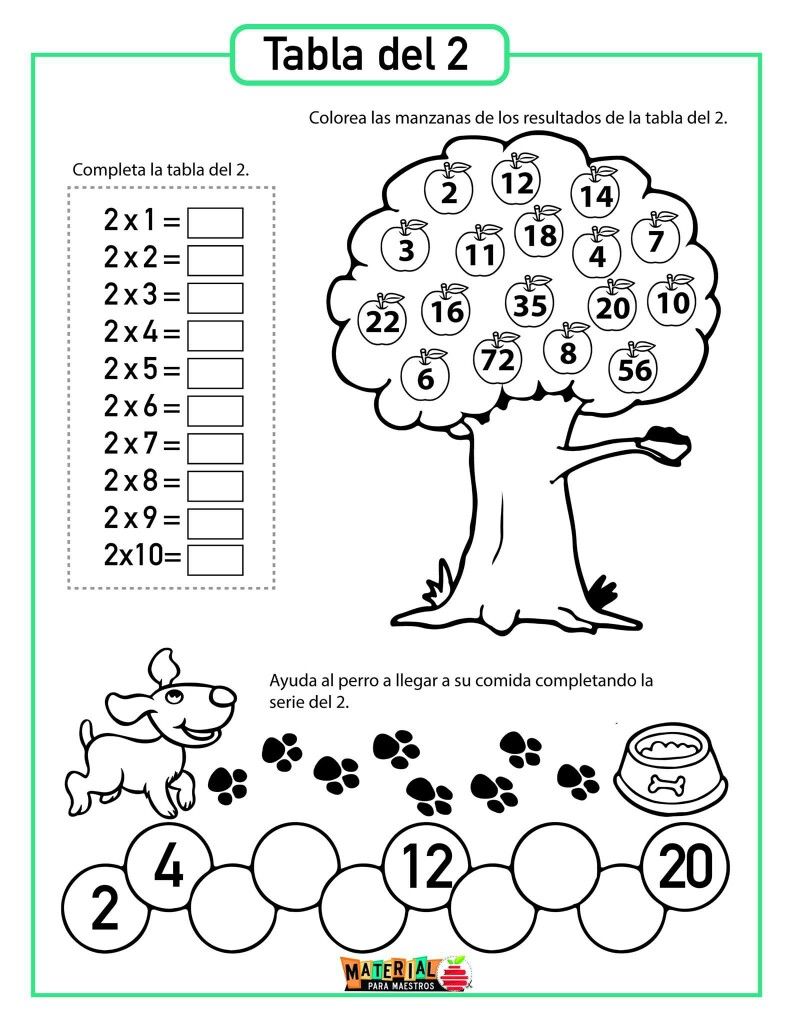 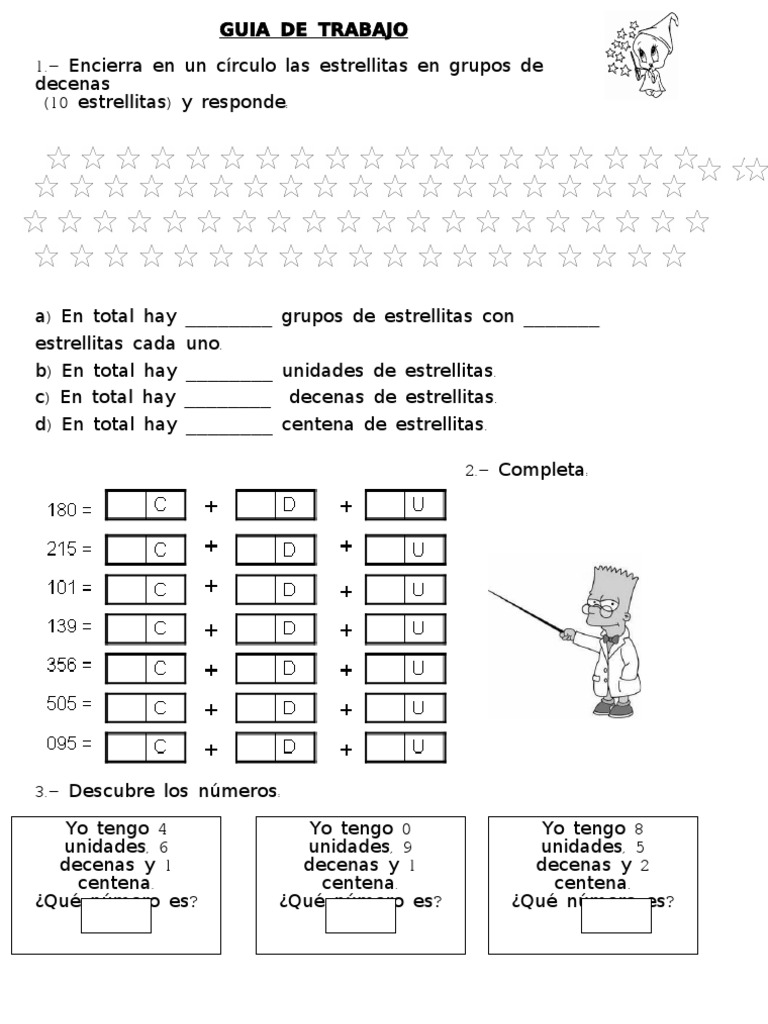 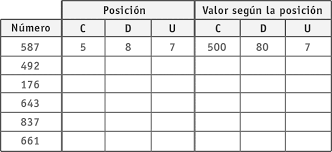 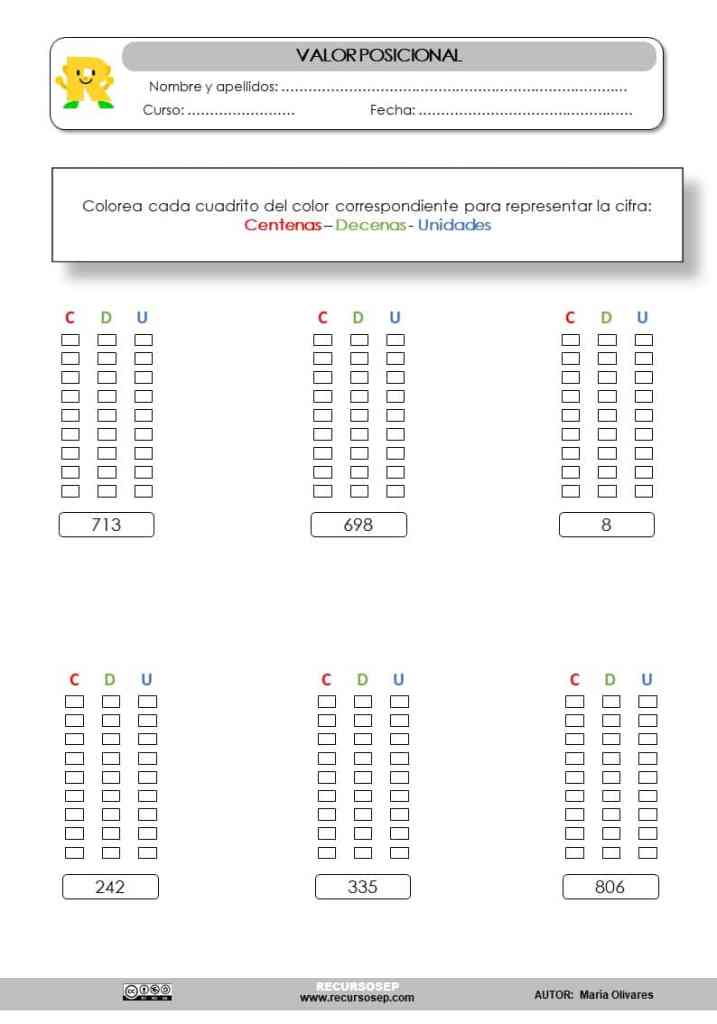 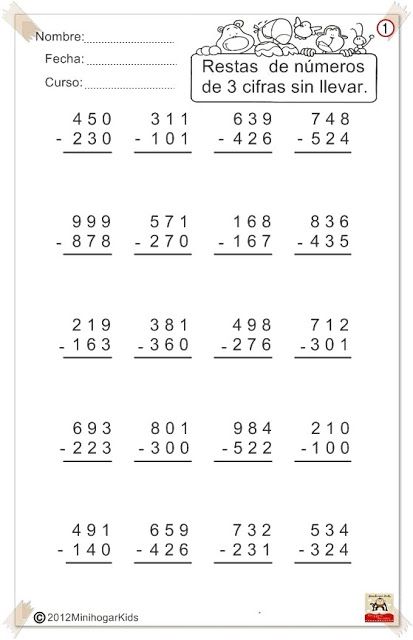 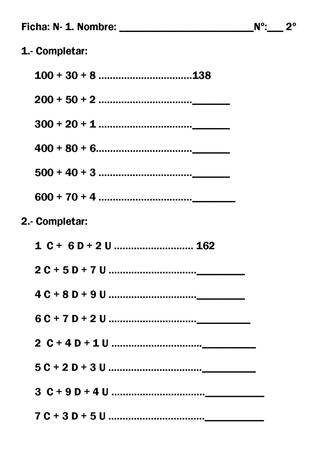 EVALUACION: Formativa Criterios a evaluar: nitidez 3, caligrafía 2, seguir indicaciones 5, orden y aseo 4.